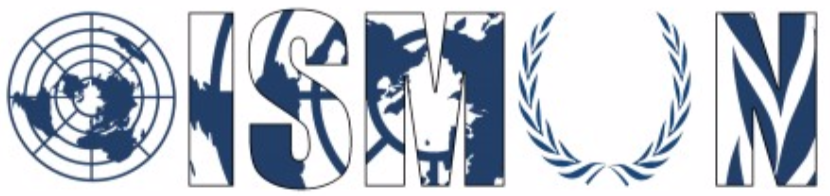 École internationale Oasis Model United NationsConseil des droits de l'homme Président: Mahmoud Mogawer Vice présidente:Kenzy TamerGuide de recherche Sujet 2: Adresser la menace au droits de l'homme des minorités ethniques, et religieuses, par les gouvernements oppressifs à l'échelle mondiale.14ème conférence annuelle OISMUNAoût 2021Table des matières:Mémento: 	Les droits de l'homme pour les minorités ethniques, religieuses et autres ont été négligés par de nombreux gouvernements au fil des années et des siècles partout autour du monde. Les minorités vivantes dans un état multi-ethnique ont principalement connu de nombreuses difficultés, comme l'entrave à leurs droits à l'éducation, à l'alimentation, à la sécurité et aux soins de santé et même la ségrégation de leurs lieux de vie, même le fait de permettre la violence contre les minorités sans qu'il y ait de représailles pénales.  Les minorités sont confrontées à de nombreuses autres difficultés, comme le fait de les empêcher de pratiquer leurs cultures. Des nations ont retiré aux minorités le droit de pratiquer leurs religions, comme c'est le cas pour la minorité musulmane du Myanmar, ou même leurs langues, comme c'est le cas pour les Kurdes. C'est ce qu'on appelle l'assimilation forcée. Les minorités sont forcées de s'intégrer à la grande majorité de la nation. Dans ce cas, leur culture disparaît et leurs langues risquent de tomber dans l'oubli. Les différentes minorités sont souvent confrontées à des problèmes différents. Par exemple, les minorités linguistiques sont souvent confrontées à une assimilation forcée. En outre, les minorités raciales, par exemple, sont souvent confrontées à la discrimination ou à la ségrégation. Cependant, l’ONU et différentes autres organisations mondiales ont mis plusieurs conventions et lois pour préserver les droits de ces individus. Mais malheureusement, quelques pays récemment continuent à violer les droits de ces minorités ce qui entraîne des conflits et une instabilité mondiale. Introduction:D’une part, nous avons les minorités ethniques, raciale et culturelle. Qui sont un groupe dont l'ethnie, la race ou la culture sont différentes de celles de la majorité de la nation. Ils peuvent être des migrants ou des civils du pays ayant de différentes origines que la majorité du pays. D'autre part, nous avons les minorités religieuses lorsque la religion d'un groupe est différente de celle de la population majoritaire. Finalement, il existe des minorités linguistiques: des minorités dont leurs langues diffèrent de celle de la majorité du pays. Une minorité linguistique est également une minorité culturelle. Les droits des minorités peuvent être classés en deux différentes catégories. La première représente le fait que le droit d’un individu d'une minorité devrait être le même que le droit de la majorité: comme le droit à la représentation, la liberté de culte, la liberté d’expression en utilisant sa propre langue, et la liberté de se marier ou avoir des enfants. Le second serait le droit du groupe minoritaire. Qui est différent de celui de l'individu. Le groupe minoritaire devrait avoir le droit d'être représenté au sein du gouvernement et le droit de s'exprimer au nom de son groupe. Les causes derrières cela représentent le fait que ces groupes minoritaires ne sont pas acceptés par le groupe majoritaire. D’une part, quelques pays regardent les minorités religieuses ou ethniques comme des citoyens de seconde classe et inférieurs à la majorité du peuple, tout simplement à cause des différences culturelles. Dans d’autres pays, ces actes de discriminations peuvent résulter à des actes de purifications ethniques (par la création des génocides) ou pour arrêter les mouvements indépendantistes dans différents territoires. D’autre part, ces exemples sont clairement présents dans de nombreux pays du Moyen-Orient, notamment avec les travailleurs migrants comme au Qatar ou au Kuwait. Ainsi qu’avec les minorités musulmanes en Chine et au Myanmar. Informations générales: Histoire des droits des minorités:La question de la discrimination ethnique, religieuse ou linguistique n'est pas un nouveau fait pour l’humanité. En effet, le problème de la discrimination contre les minorités date de l’antiquité jusqu’aux temps modernes. Par exemple, dès le Moyen-Âge les minorités juives et musulmanes en Europe, bien spécifiquement en Espagne, étaient l'objet de discriminations pendant une grande période de leur histoire; surtout avec l’inquisition espagnole 1478 qui leur a obligé de quitter le pays ou de se convertir au christianisme. Plus tard, avec la convention de Vienne 1815, de nombreux accords ont été conclus sur les droits fondamentaux des minorités ethniques, comme la minorité polonaise en Prusse, et des minorités religieuses, comme la minorité juive en Russie ou en Autriche. En outre, aux États-Unis pendant le XIXe siècle, la minorité noire représentait constitutionnellement trois cinquièmes d’un homme -ce qui indique leur «infériorité»-. Ils étaient continuellement exposés aux travaux de labeurs et séparés des citoyens blancs. Les Noirs étaient considérés comme moins qu'un être humain. Ils étaient forcés de travailler sous l'esclavage, ainsi que privés du droit de vote ou d'accéder à des poursuites judiciaires. De plus, après la première guerre mondiale, de nombreux conflits ethniques ont éclaté, incitant à la violence contre les minorités raciales, l'exemple le plus marquant étant celui de l'Allemagne nazie avec la minorité juive. Les Juifs ont été marqués par les nazis. Leurs maisons ont été brûlées, leurs magasins pillés. La plupart d'entre eux sont emmenés dans des camps de concentration comme Auschwitz où ils sont exposés au gaz, stérilisés et maltraités. Aujourd'hui, de nombreuses personnes appartenant au groupe des Roms (des groupes de gitans) sont victimes de discrimination en Europe. Cas actuelle: Actuellement, le problème de discrimniation systématique des minorités reste toujours persistant dans différents pays autour du monde. Premièrement, nous avons l’Iran où les peuples ne sont ni capables d’enseigner leur langue maternelle, ni de l’utiliser dans les médias et les réseaux sociaux de même qu’ils ne peuvent pas pratiquer leurs religions. De plus, au Myanmar, les Rohingyas étaient expulsés et discriminés et la majorité d’entre eux étaient tués durant les génocides mis en place par le gouvernement autoritaire. En outre, au Qatar, le gouvernement qatarien utilise les groupes de minorités ethniques (qui sont les immigrants asiatiques) dans des travaux de labeurs intensifs de même qu’ils vivaient dans des conditions absurdes. Finalement en Chine, les Hui, les Ouïghours, les Kazakhs et les Tibétains. Ces minorités n’ont quasiment aucune possibilité de participer à la vie politique, économique ou de travailler dans l’administration, de même qu’ils ne peuvent pas exprimer leurs cultures, et d’autres sont emprisonnés ou jetés dans les camps de concentration.Définition des termes cléGouvernements oppressifs: Un gouvernement oppressif est un gouvernement qui n'offre pas les droits nécessaires à son peuple. Un gouvernement oppressif est un gouvernement qui impose sa volonté et qui contrôle directement ou indirectement son peuple. Assimilation forcée: On parle d'assimilation lorsqu'une culture ou un groupe minoritaire se dissocie pour s'intégrer au groupe plus large de sa nation, perdant ainsi sa langue, ses traditions ou même sa religion. Ségrégation: Processus par lequel une distance sociale est imposée à un groupe du fait de sa race, de son sexe, de sa position sociale ou de sa religion, par rapport aux autres groupes d'une collectivité. Participation de l'ONU:L’ONU dans ses différents comités, prennent activement des initiatives pour assurer la préservation des droits des minorités autour du monde. En effet, l’Assemblé Generale a déclaré en 1992, d’éliminer toutes formes d’intolerence et de discrimination fondées sur la religion, la race ou l’éthnie. Elle encourage tous les états à protéger l'existence de l'identité nationale, ethnique, culturelle, religieuse ou linguistique des minorités, sur leurs territoires respectifs. Ils doivent aussi adopter des mesures législatives qui leur permettront de réaliser cela, en outre, ils doivent protéger les minorités et leur donner le droit de pratiquer et de jouir de leurs propres traditions et cultures sans discriminations. Ils doivent aussi leur permettre de fournir leurs rôles en tant que citoyen (avoir le droit de voter et de s’exprimer librement) et de leur donner leurs propres droits. Cependant, ces solutions n’ont pas été efficacement établis dans quelques pays, et ce phénomène continuait à avoir lieu.L'Assemblée générale des Nations unies a adopté en mai 2021 une résolution (résolution 75/277) sur la responsabilité de protéger et la prévention du génocide, des crimes de guerre, du nettoyage ethnique et des crimes contre l'humanité. Selon le Centre mondial pour la responsabilité de protéger, "Néanmoins, [cette résolution] reste le principe le plus efficace autour duquel la communauté internationale peut se rassembler lorsque des populations vulnérables sont confrontées à la menace de crimes atroces. [La résolution] est une promesse faite aux personnes pour lesquelles le génocide, les crimes de guerre et les crimes contre l'humanité ne sont pas des mots abstraits, mais des actes réels qui représentent une menace existentielle pour elles, leurs proches et leurs communautés. Nous espérons que les États membres de l'ONU qui se sont engagés à nouveau en faveur de [la résolution] au cours du débat d'aujourd'hui permettront à la communauté internationale de prendre des mesures décisives et opportunes partout et à chaque fois que des crimes d'atrocités de masse sont menacés." La résolution garantit les droits des minorités et lutte contre les génocides comme ceux de la République populaire de Chine ou de l'Union du Myanmar. Lorsque le Conseil de sécurité a adopté la résolution 2593 sur le conflit en Afghanistan, il a souligné l'importance de la défense des droits des minorités en Afghanistan, soulignant ainsi l'importance de cette question pour les Nations unies. Principaux pays et organisations impliqués:i. République populaire démocratique de Corée: Groupe majoritaire: les coréens / Groupes minoritaires: japonais, chinois. La Corée du Nord a été connue par ses actions de purification linguistique et de purification ethnique ainsi que religieuse ils ont par exemple purifier les termes sino-coréens et ils ont unifier tous les apprentissages linguistiques pour le peuple en entier et ceux qui n'apprennent pas les apprentissages Corées seront envoyaient aux prisons et aux camps de concentration. En Corée du Nord, il y a eu un certain nombre d'arrestations de ressortissants étrangers. Pour des raisons politiques, les touristes américains ont été pris pour cible, ainsi que les petites minorités "blanches" de Pyongyang, composées principalement d'étudiants américains, mais aussi néo-zélandais et australiens. ii. La République populaire de Chine: Le gouvernement chinois enferme des millions de musulmans dans des camps de concentration. Le gouvernement à Pékin prétend que ceux-là sont des centres de formations et de rééducation de ces individus. Selon Adrian Zenz: «Ce sont des établissements fermés. Ils sont entourés par des murs desquels il est impossible de sortir. Les gens y sont enfermés pendant trois mois, violentés par des militaires et on leur enseigne une soi-disant “culture politique”, ensuite seulement on les forme à un métier.» Certains spécialistes pensent que ces camps-là, dans les différentes régions chinoises, sont des actes de purification ethnique pour éliminer les minorités religieuses à Xinjiang iii. L’union de Myanmar: Récemment, au Myanmar plusieurs questions ont été posées concernant le traitement des minorités musulmanes dans le pays. La minorité musulmane des Rohingyas a été considérée comme "terroriste" par les militaires du pays. Le gouvernement du Myanmar dirigé par Aung San Suu Kyi, avant le coup d'État de 2021, voulait maintenir la paix avec l'armée et a donc laissé cette dernière organiser ses attaques contre les musulmans dans le sud du pays. Le groupe des Rohingyas a été expulsé par force et leurs villages ont été brûlés. Un grand nombre d'entre eux (plus de 700 000) ont fui vers le Bangladesh et l'Inde voisins. Vingt-cinq mille autres ont été tués au cours du génocide. Des rapports ont montré une diminution de la population musulmane dans ces régions.iv. L’état du Qatar: Au Qatar, les migrants - qui étaient venus au pays pour rechercher de meilleures conditions que celles dans leurs pays d’origine- sont les minorités les plus exposées aux travaux de labeur. Ils ne sont pas payés suffisamment de même qu’ils sont forcés de vivre dans des camps de labeur sous des conditions inhumaines, il est estimé que 1.4 millions de ces individus vivent dans ces camps. Par exemple, pour préparer le stade de la Coupe du Monde FIFA 2022, le gouvernement qatarien a eu recours des migrants provenant de Bangladesh, du Népal et de l’Inde pour qu’ils construisent le Stade Khalifa, ils exposent ces individus aux travaux de labeur, ils ne peuvent pas changer leur métier ni avoir accès aux droits humains fondamentaux. Plus de 6500 travailleurs se sont fait tuer en raison de conditions dangereuses de travail.  v. République islamique de l’Iran: En parlant de ce sujet, nous ne pouvons jamais oublier l’Iran «une mosaïque ethnique, religieuse, et linguistique»: 1- Les groupes ethniques: A- persanophones:- Les Persans, les Kurdes, les Gilaks les Mazanis… B- Les turcophones:- les Azéris, les Turkmènes, les Qashqâïs… C- Les sémitiques:- les Arabes, les Assyriens D- les Géorgiens:- les Arméniens, les juifs. 2- Les groupes religieux: A- Les sunnites B- chiites (majoritaires) C- les juifs D- les chrétiens E- les zoroastriensL'identité de la société iranienne est centralisés autour de la culture perse et chiite, les autres minorités ethniques ou religieuses sont alors victimes de la discrimination. Les peuples ne sont ni capables d’enseigner leur langue maternelle, ni de l’utiliser dans les médias. Toutes les minorités religieuses sont reconnues sous la Constitution de la République islamique; toutefois la pratique de ces religions est limitée de même que leurs représentations sont interdites. Les minorités ethniques et religieuses n’ont pas accès à certains emplois politiques ou militaires, et quelques minorités n’ont aucun droit civil ni politique et sont persécutées par le gouvernement. Questions d'orientationQuelles sont les conséquences de la discrimination contre une minorité pour la société ainsi que l’individu?Quels peuvent être les éléments qui intensifient les tensions entre le groupe majoritaire et la minorité?Comment les nations ont-elles lutté contre la discrimination à travers l'histoire?Quelles lois ont été les plus efficaces pour créer une société égale pour les minorités?Solutions possiblesExige la formation d’un comité sous la supervision de l’ONU qui examine les pays faisant l'objet d'allégations de génocides. Si les preuves sont suffisantes, la nation est traduite devant la Cour internationale de justice (CIJ) et le Comité des droits de l'homme. Appelle les nations à respecter le droit à l'autodétermination de leurs minorités. Respecter le droit de décider librement de devenir indépendant de leur nation mère. Les nations devraient permettre la tenue de référendums pour que leur peuple puisse choisir une telle chose si la minorité le demande ou si leurs droits ne sont pas respectés dans la nation. Lance un appel, aux nations possédant un grand nombre de minorités à fournir leurs droits et leur donner la liberté d’exprimer leurs cultures et leurs religions.Liens utiles:quels sont les droits des minorités: https://www.youtube.com/watch?v=AZmXYJdOpuU.Violations des droits de l’homme Qatar: https://www.youtube.com/watch?v=aTqLw3J3x2w.Crise de Rohingya: https://www.bbc.com/news/world-asia-41566561.traitement des minorités en chine: https://www.dw.com/fr/la-chine-malm%C3%A8ne-ses-minorit%C3%A9s/a-55275424. traitement des minorités en iran: https://www.ritimo.org/Une-politique-discriminante-et-repressive-envers-les-minorites Bibliographie:Allversity. Minority Rights. Consulté le 24 août 2021. https://www.youtube.com/watch?v=AZmXYJdOpuU.Amnesty International« COVID-19 makes Gulf countries’ abuse of migrant workers impossible to ignore | Amnesty International ». Consulté le 23 août 2021. https://www.amnesty.org/en/latest/campaigns/2020/04/covid19-makes-gulf-countries-abuse-of-migrant-workers-impossible-to-ignore/.Amnesty International. « Qatar World Cup of Shame », 31 mars 2016. https://www.amnesty.org/en/latest/campaigns/2016/03/qatar-world-cup-of-shame/. Anonyme. «Corée du Nord Choson-minjujuui-inmin-Konghwaguk». Consulté le 2 septembre. https://www.axl.cefan.ulaval.ca/asie/coree-nord.htmBBC« Myanmar Rohingya: What you need to know about the crisis - BBC News ». Consulté le 22 août 2021. https://www.bbc.com/news/world-asia-41566561.BERENBAUM, Micheal. « anti-Semitism - Anti-Semitism in medieval Europe | Britannica ». Consulté le 22 août 2021. https://www.britannica.com/topic/anti-Semitism/Anti-Semitism-in-medieval-Europe.Dacheux, Jean-Pierre. « La surdiscrimination des Roms en Europe ». Confluences Méditerranée N° 48, no 1 (2004): 121‑36Collectif. « La Chine malmène ses minorités | International | DW | 14.10.2020 ». Consulté le 23 août 2021. https://www.dw.com/fr/la-chine-malm%C3%A8ne-ses-minorit%C3%A9s/a-55275424..ELLIS-PETERSEN, Hannah « Myanmar’s military accused of genocide in damning UN report | Myanmar | The Guardian ». Consulté le 23 août 2021. https://www.theguardian.com/world/2018/aug/27/myanmars-military-accused-of-genocide-by-damning-un-report.Larousse. « Définitions : minorité - Dictionnaire de français Larousse ». Consulté le 22 août 2021. https://www.larousse.fr/dictionnaires/francais/minorit%C3%A9/51666.National Archives. « The Constitution of the United States: A Transcription », 4 novembre 2015. https://www.archives.gov/founding-docs/constitution-transcript. NowThis World. How Bad Are Qatar’s Human Rights Violations? Consulté le 24 août 2021. https://www.youtube.com/watch?v=aTqLw3J3x2w.OHCHR « OHCHR | Combating Discrimination against Minorities ». Consulté le 23 août 2021. https://www.ohchr.org/en/aboutus/pages/discriminationagainstminorities.aspx.Ritimo. «Une politique discriminante et répressive envers les minorités» 14 juin 2021. Consulté le 27 août 2021. https://www.ritimo.org/Une-politique-discriminante-et-repressive-envers-les-minorites TAYLOR, Alan. « Southeast Asia’s Rohingya Refugee Crisis Reaches a Terrible Peak - The Atlantic ». Consulté le 22 août 2021. https://www.theatlantic.com/photo/2017/09/southeast-asias-rohingya-refugee-crisis-reaches-a-terrible-peak/540597/.U.S. Department of State. « Atrocities Prevention Report ». Consulté le 23 août 2021. //2009-2017.state.gov/j/drl/rls/254807.htm. « Cultural Survival vs. Forced Assimilation: The Renewed War on Diversity ». Consulté le 5 septembre 2021. http://www.culturalsurvival.org/publications/cultural-survival-quarterly/cultural-survival-vs-forced-assimilation-renewed-war.« Définitions : ségrégation - Dictionnaire de français Larousse ». Consulté le 5 septembre 2021. https://www.larousse.fr/dictionnaires/francais/s%C3%A9gr%C3%A9gation/71832.« Définitions : discrimination - Dictionnaire de français Larousse ». Consulté le 5 septembre 2021. https://www.larousse.fr/dictionnaires/francais/discrimination/25877.« BIRMANIE (Myanmar) ». Consulté le 5 septembre 2021. http://www.axl.cefan.ulaval.ca/asie/birmanie.htm.Global Centre for the Responsibility to Protect. « UN General Assembly Adopts New Resolution on the Responsibility to Protect ». Consulté le 5 septembre 2021. https://www.globalr2p.org/publications/un-general-assembly-adopts-new-resolution-on-the-responsibility-to-protect/.Global Centre for the Responsibility to Protect. « Resolution 75/277 (The Responsibility to Protect and the Prevention of Genocide, War Crimes, Ethnic Cleansing and Crimes against Humanity) A/RES/75/277 ». Consulté le 5 septembre 2021. https://www.globalr2p.org/resources/2021-unga-r2p-resolution/.« Adopting Resolution 2593 (2021), Security Council Condemns Deadly Attacks in Afghanistan, Calls for Combating Terrorism, Upholding Human Rights | Meetings Coverage and Press Releases ». Consulté le 5 septembre 2021. https://www.un.org/press/en/2021/sc14620.doc.htm.